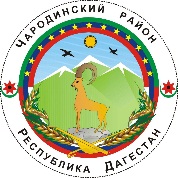       __________________АДМИНИСТРАЦИЯ МУНИЦИПАЛЬНОГО ОБРАЗОВАНИЯ «ЧАРОДИНСКИЙ РАЙОН»П О С Т А Н О В Л Е Н И Еот 11 января  2021 г. № 1с. ЦурибОб утверждении муниципальной программы Администрации муниципального образования «Чародинский район» «Обеспечение общественного порядка и противодействие преступности на 2021-2025гг».Руководствуясь Федеральными законами от 6 октября 2003 г. № 131-ФЗ «Об общих принципах организации местного самоуправления в Российской Федерации», от 23 июня 2016 г. № 182-ФЗ «Об основах системы профилактики правонарушений в Российской Федерации» и от 2 апреля 2014 г. № 44-ФЗ «Об участии граждан в охране общественного порядка», Законов Республики Дагестан» и 8 июня 2015 г. № 60 «О народных дружинах в Республике Дагестан», Уставом Администрации муниципального образования «Чародинский район»  п о с т а н о в л я е т:1.Утвердить прилагаемую муниципальную программу Администрации муниципального образования «Чародинский район» «Обеспечение общественного порядка и противодействия преступности».2. С момента вступления в силу настоящего постановления считать утратившим силу постановление администрации муниципального образования «Чародинский район» от 28.12.2017г. №129.3. Настоящее постановление вступает в силу с момента опубликования.4. Контроль за исполнением настоящего постановления оставляю за собой      И.о. главы Администрации  муниципального образования        «Чародинский район»                                                                          Г.А.Арабиев